Université populaire et libertaire du XIe arrdt, Commune de ParisLE CINE de la COMMUNEVous propose   Hommage à Serge Livrozet (2e partie)Projection de « la mort se mérite » un film de N. DrolcEn présence de Thierry Maricourt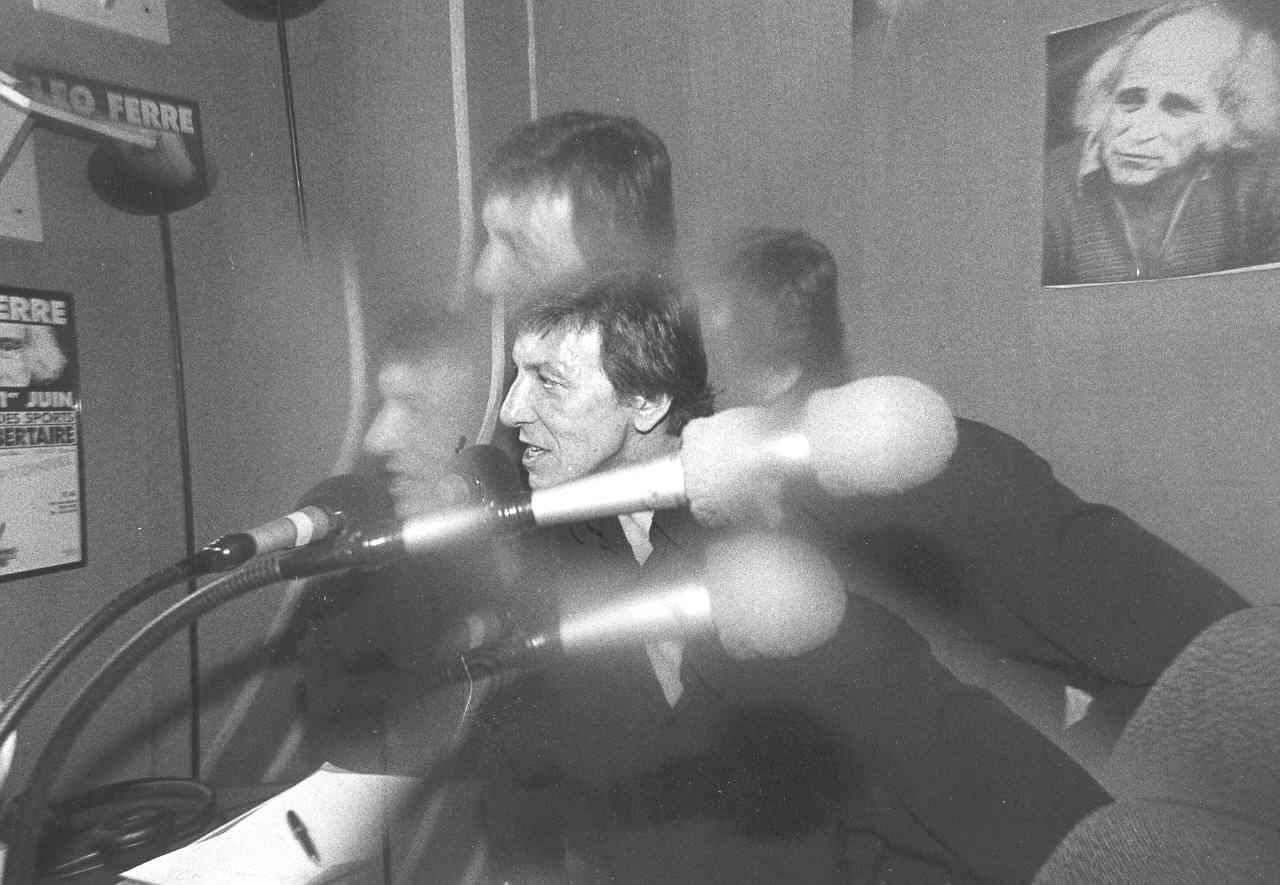  Serge sur Radio libertaire (1997)Le mercredi 15 mars 2023 à 20HLIBRAIRIE PUBLICO 145 RUE AMELOT 75011 PARISTEL    01 48 05 34 08   COURRIEL   librairie-publico@sfr.frMETRO LIGNE 5 : OBERKAMPF OU LIGNE 8 : FILLES DU CALVAIREOrganisé par le groupe Commune de Paris de la Fédération Anarchiste